FUNDAMENTAL SPREADSHEETAPPLICATIONS(230)REGIONAL – 2016	TOTAL POINTS		 (650 points)Judge/Graders: Please double check and verify all scores and answer keys!Property of Business Professionals of America.  May be reproduced only for use in the Business Professionals of America Workplace Skills Assessment Program competition.
RUBRICON EACH ITEM CONTESTANTS EARN EITHER ALL THE POINTS OR NONE EXCEPT FOR TYPOS.Printout 1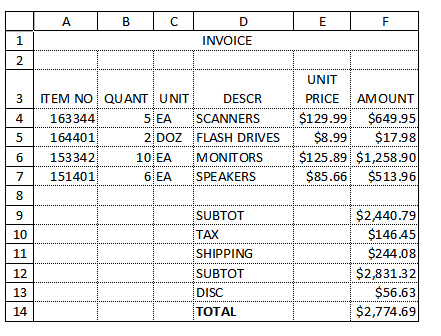 Printout 2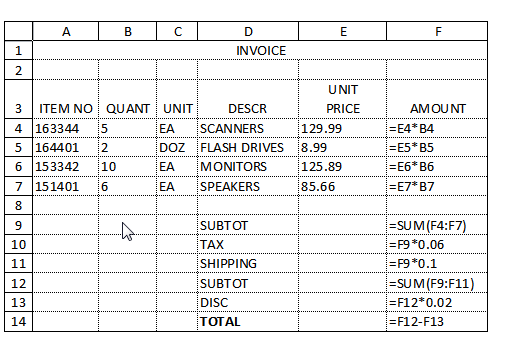 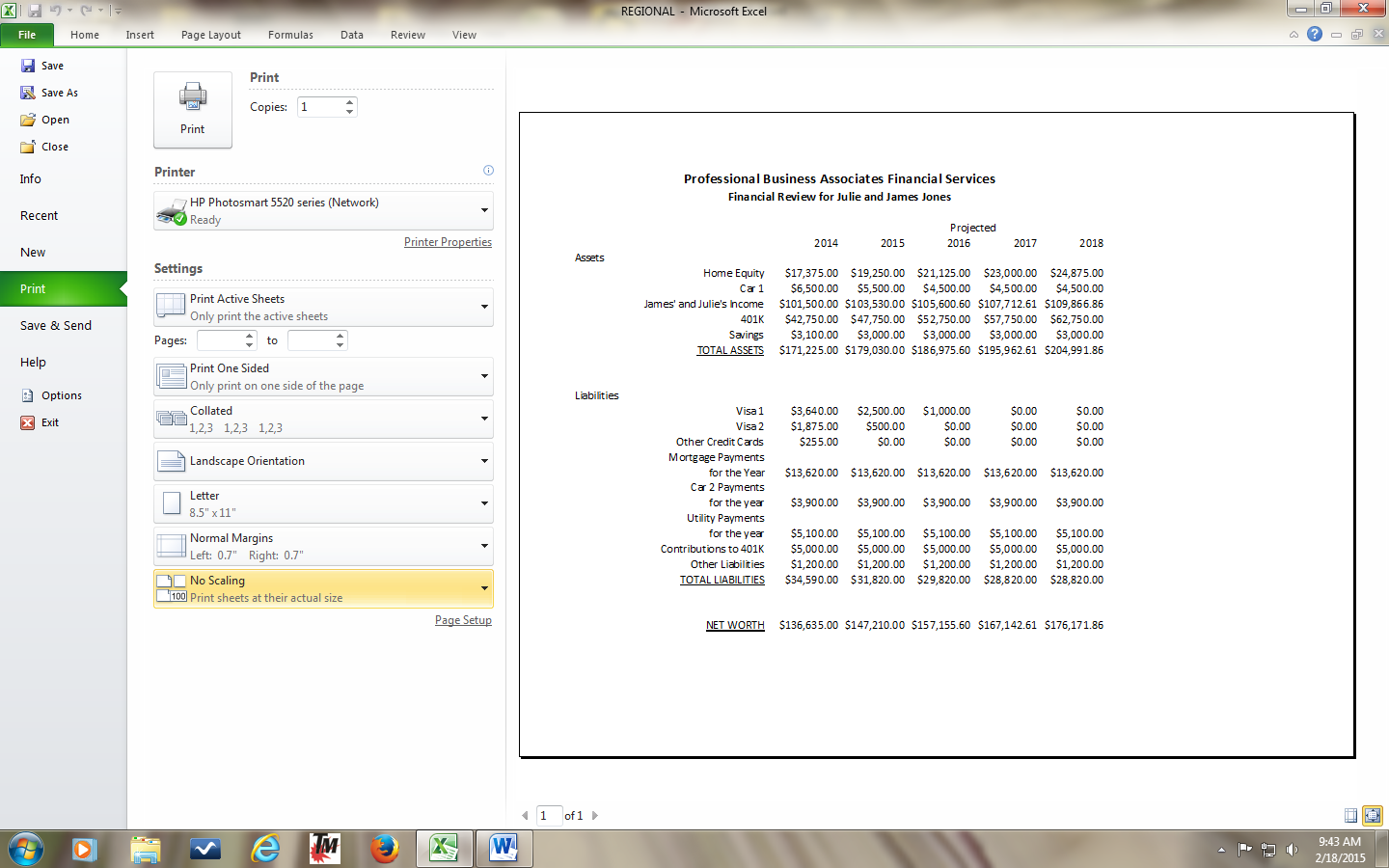 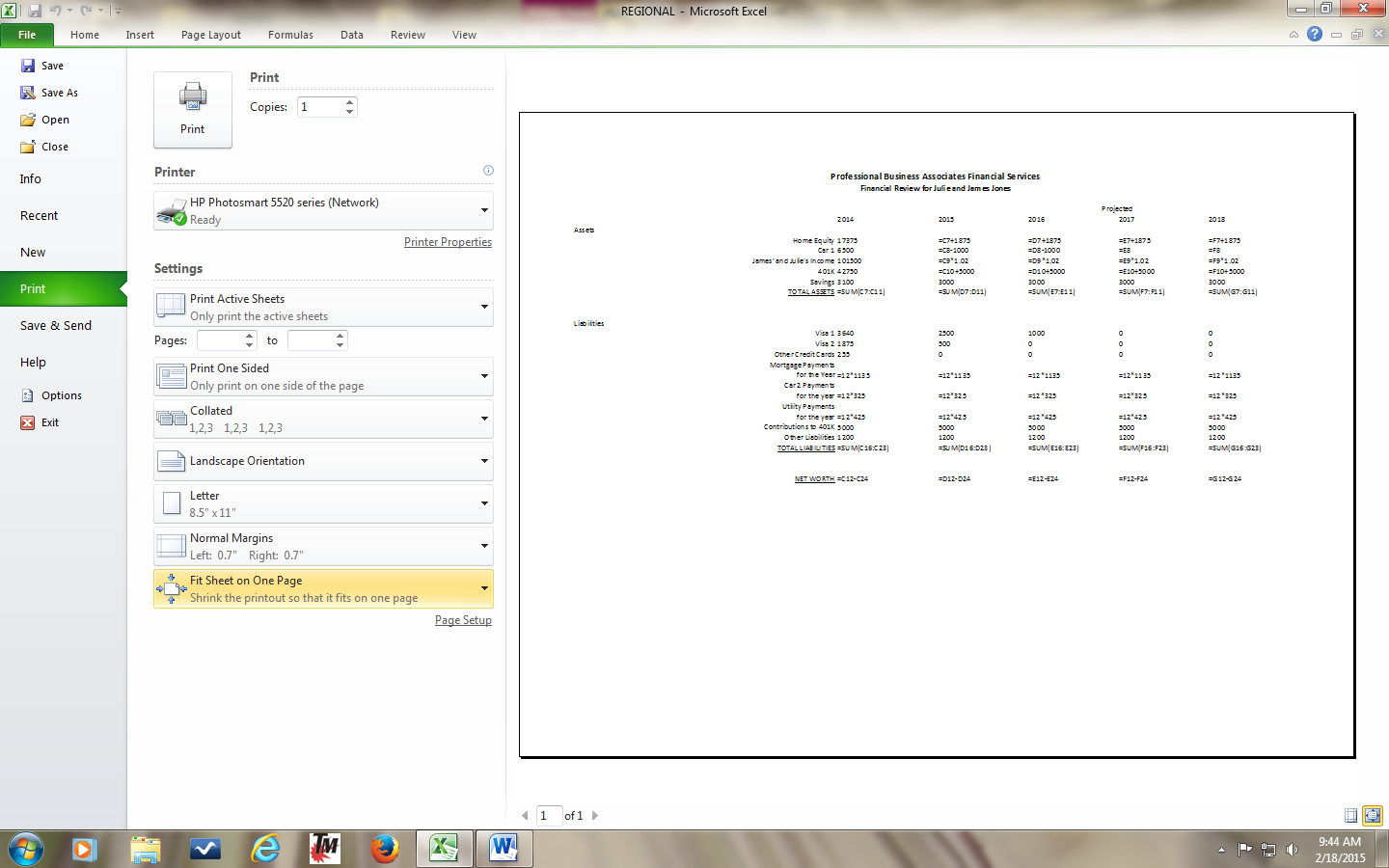 Printout 1 Worksheet—Job 1Possible PointsTotal PointsITEM NO entered as a label, not a value (aligned left)10Heading AMT changed to AMOUNT10Main heading is merged and centered across columns of information20Amount for each item is correct201st  subtotal is correct10Tax amount is correct10Shipping amount is correct102nd subtotal is correct10Discount is correct10TOTAL is correct and is in bold20Column headings are centered10Printed with gridlines, column and row headings, and centered on page30Total Points, Printout 1170 Printout 2—Job 1 with Formulas ShowingPossible PointsTotal PointsAMOUNT column formula correct201ST subtotal formula correct20Tax formula is correct20Shipping formula is correct202nd subtotal formula correct20Discount formula is correct20Total formula is correct20Printed showing formulas on one page20Total Points, Printout 2160 Printout 3 Worksheet—Job 2Possible PointsTotal PointsTitle is correct and is merged and centered above columns of information20Subtitle is correct and is merged and centered above columns of information20Data is entered correctly and formatted correctly20Asset projections are done correctly (-5 points each error)30Liability projections are done correctly (-5 points each error)30Total Assets amounts correct and Total Liabilities amounts correct20Net Worth amounts are correct20Printed without gridlines showing and fit to one page10Total Points, Printout 3170Printout 4 Formulas—Job 2Possible PointsTotal PointsTotal Assets formula correct10Total Liabilities formula correct10Net Worth formula correct10Printed on one page10Total Points, Printout 440 Printout 5—Job 2 ChartPossible PointsTotal Points3-D clustered column chart created20Chart shows projected Total Assets, Total Liabilities, and Net Worth for years 2015-201830Chart is titled correctly20Legend is placed on the right20Chart created on new sheet20Total Points, Printout 5110 Total Points650